8 июня начала работать тематическая смена по направлению                                      «Экология-2021»   для учащихся 5-6 классов8 июня 2021 года прошел первый день тематической недели «Экология-2021»ХХ век прошёл под лозунгом: «Мы не можем ждать милостей от природы. Взять их у неё — наша задача». Люди использовали знание законов природы для её варварской эксплуатации, что обеспечило им невиданный ранее материальный комфорт. Но за все в этой жизни нужно платить и человечество платит высокую цену за убийство природы. Экологическая ситуация в мире ухудшается с каждым днем и каждый из нас участвует в этом. Совместно с ребятами  мы  решили оформить информационный стенд «Планета Земля в беде», где отражены факты и цифры по экологической ситуации в мире.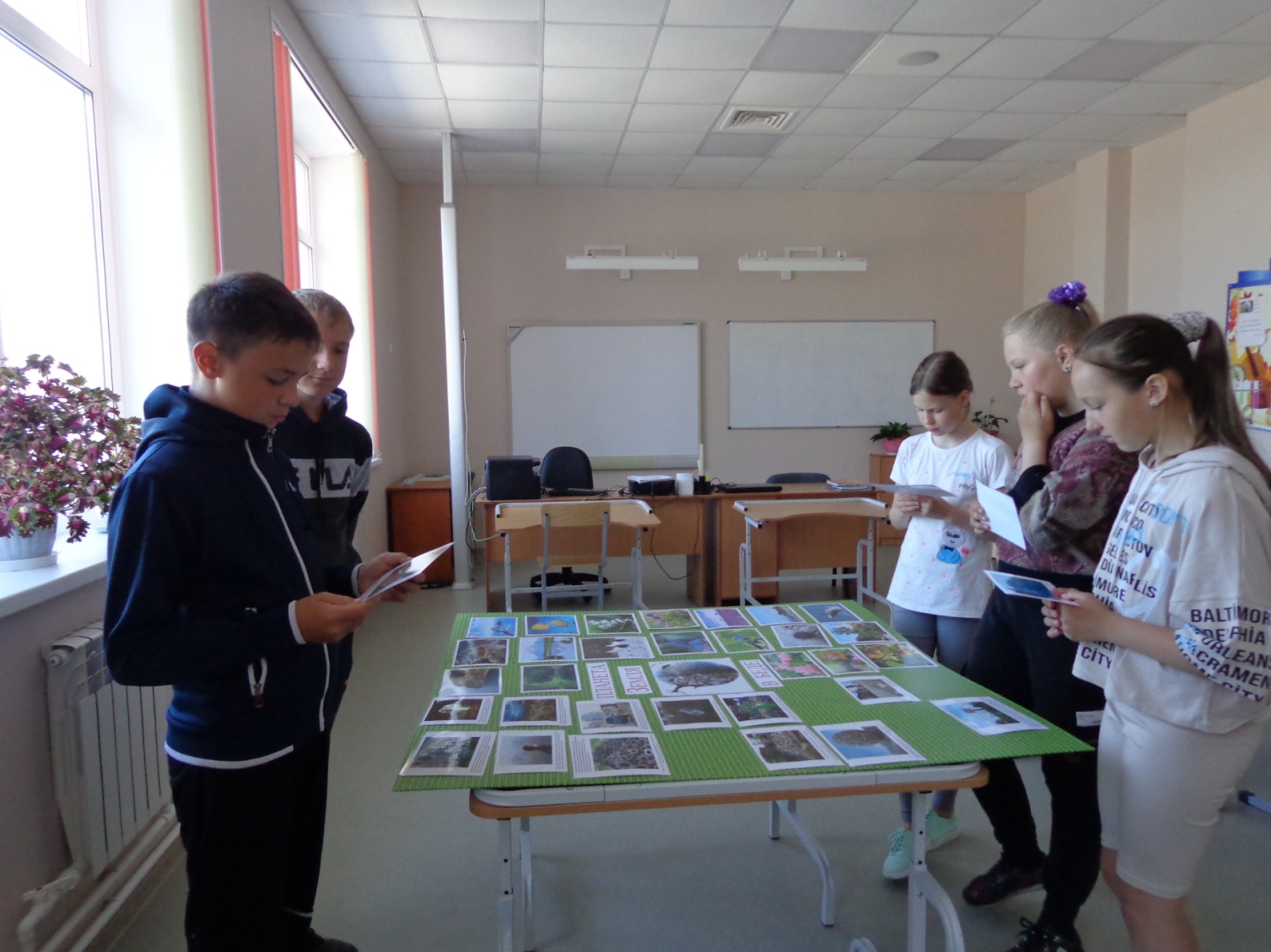 На экологической 5 minки  ребята сами выбирают информацию, которую хотят донести до остальных участников.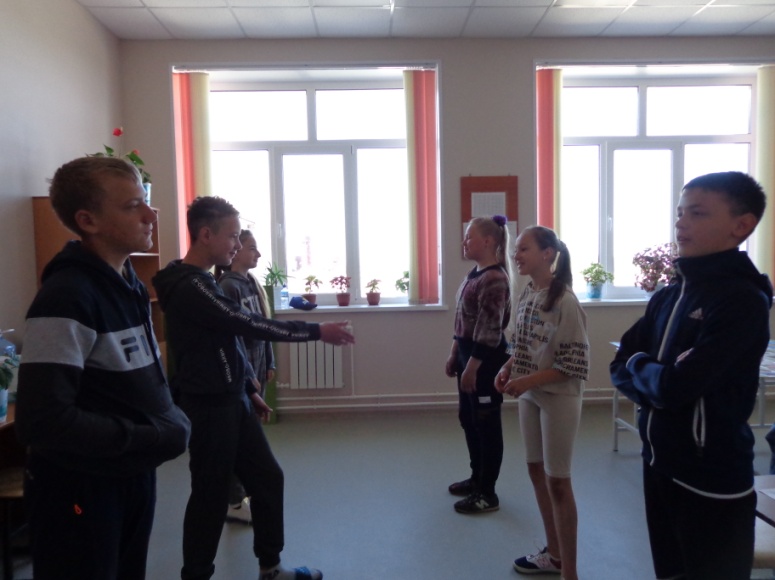 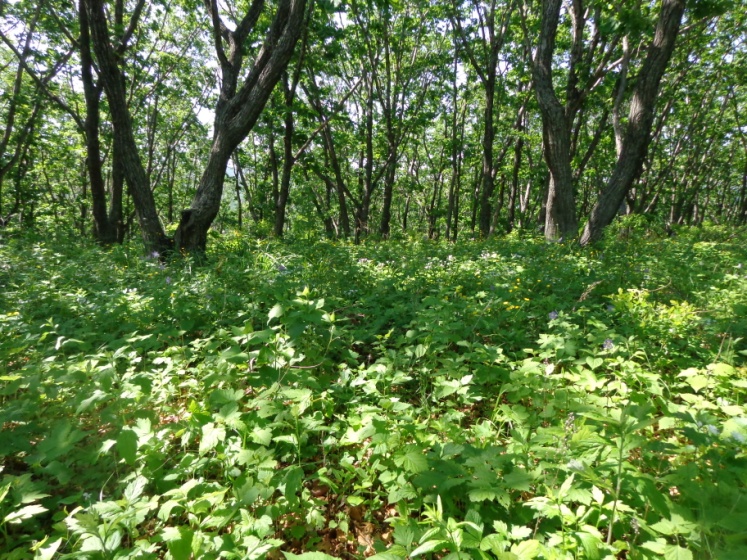 На интегрированном занятии  «Лес- наш дом» была показала связь математики  с экологией с помощью решения прикладной задачи, освежили в памяти вычислительные навыки, степень числа. Виды леса определяли устным счётом.   В лесу, как в любом доме есть этажи – ярусы леса и пароды каких деревьев растут там; как надо вести себя в лесу- со всем этим участники познакомились на занятии.  Ребята работали в командах.Перед выходом в лес ребята прошли инструктаж «Правила поведения в лесу».Цель похода  - найти и сфотографировать   растения, занесённые в Красную книгу – Венерин башмачок и  Пион молочноцветковый, а также другие травянистые растения и не только растения,  для  оформления стенда «В родной природе столько красоты!» В школьном дворе  отработали навыки управления квадрокоптером . 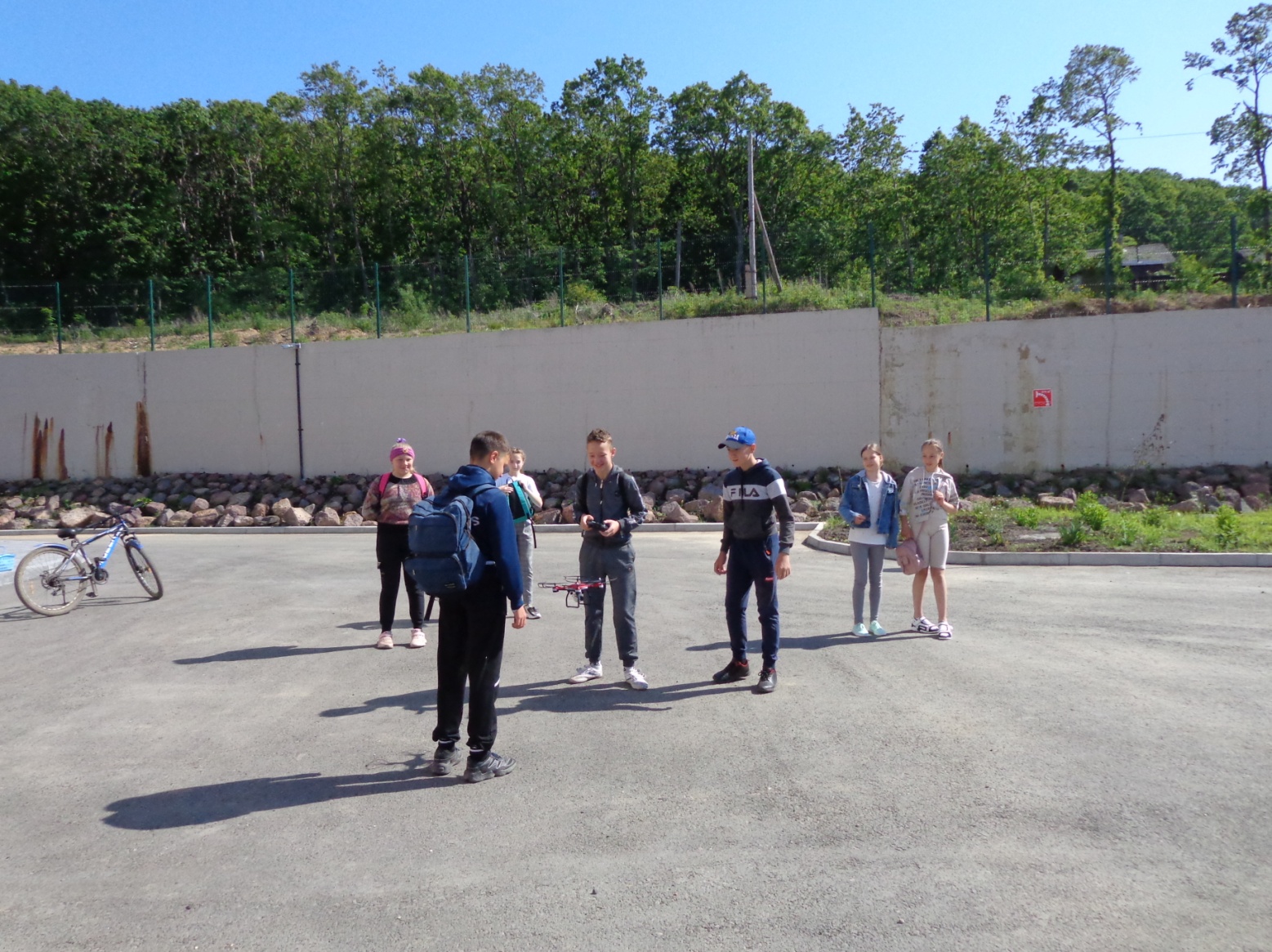 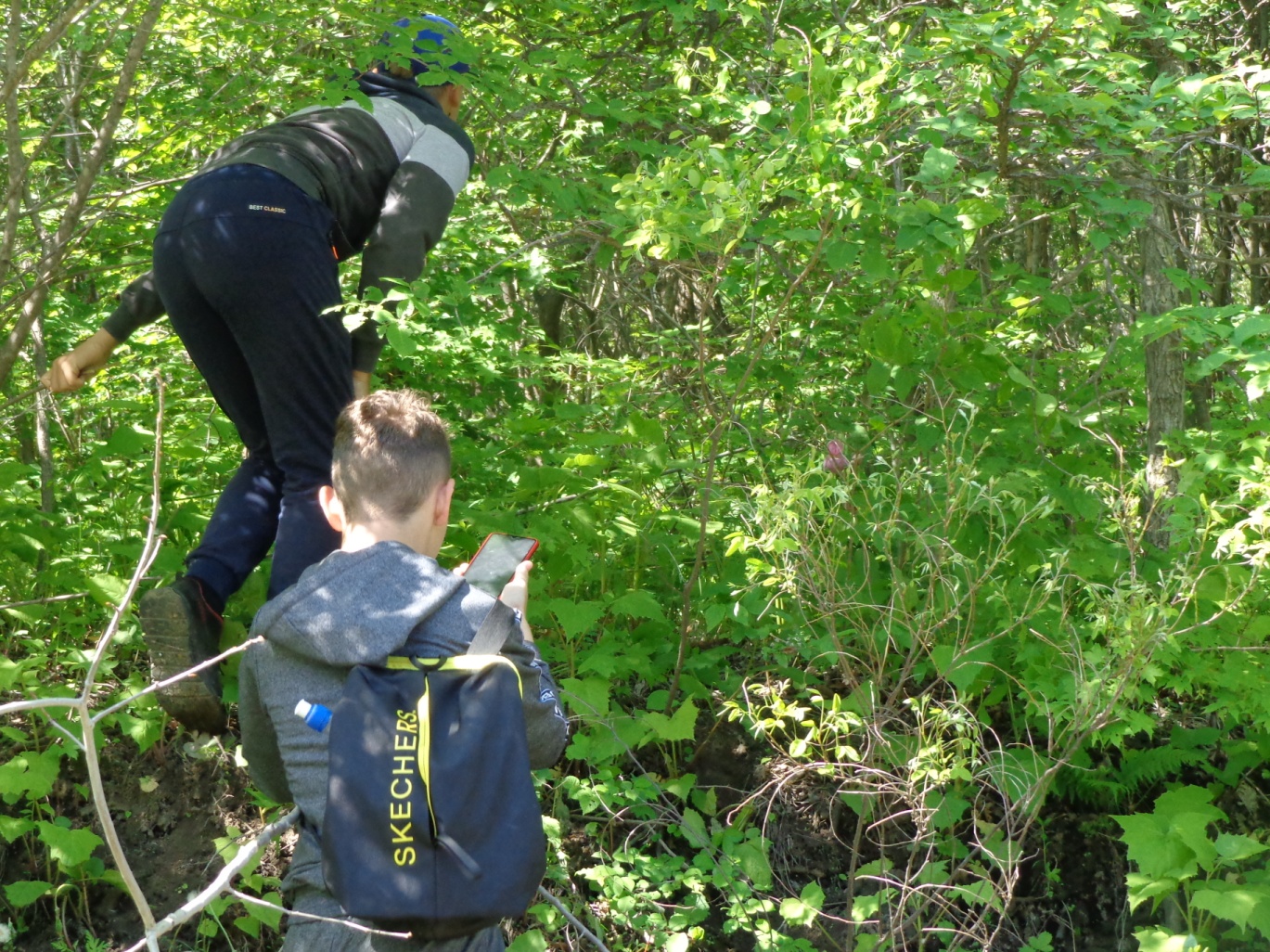 Поиск краснокнижных растений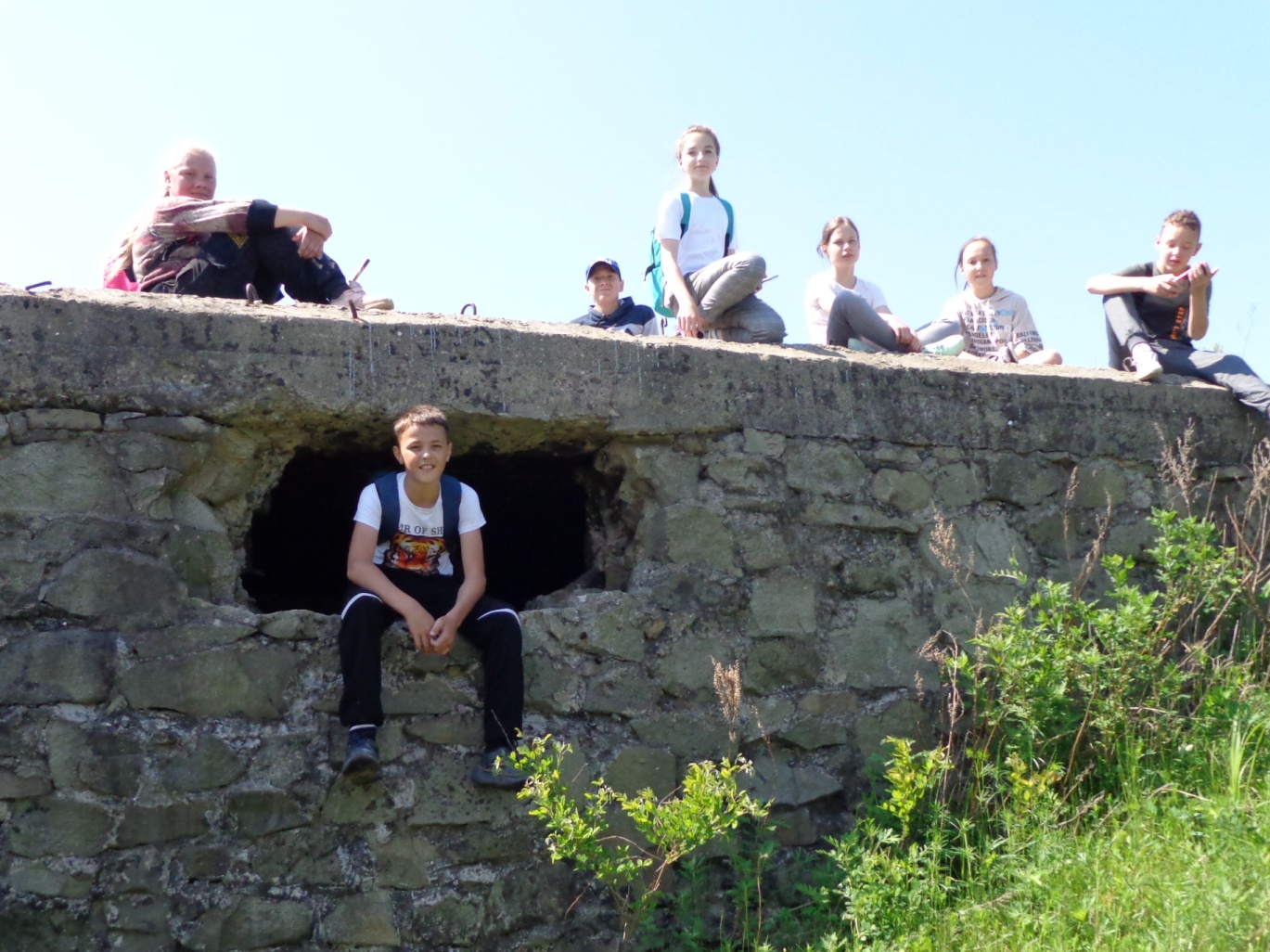 Самая высокая точка (ДОТ)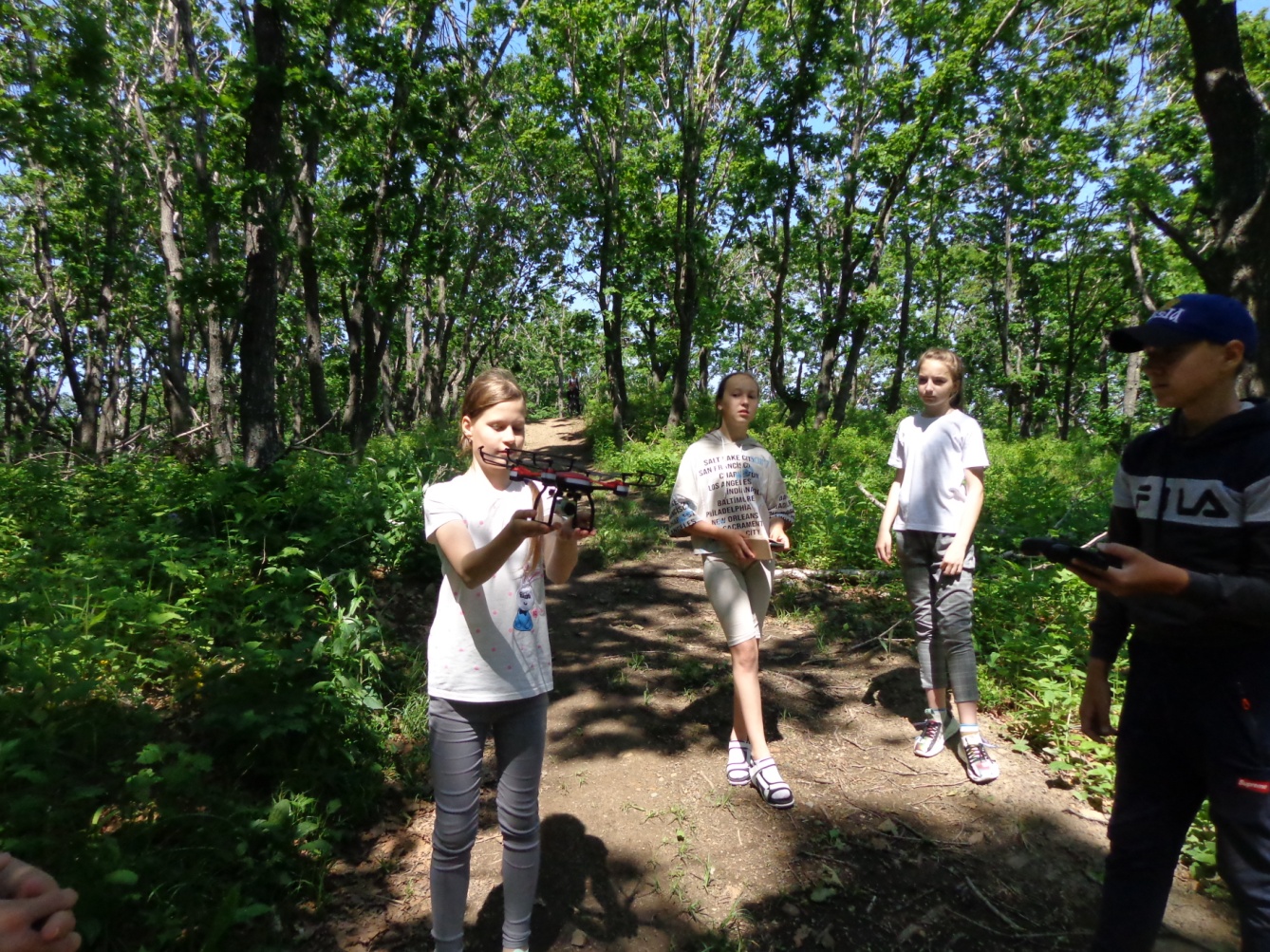 Поиск «потерявшегося» человека в лесу с помощью квадрокоптера 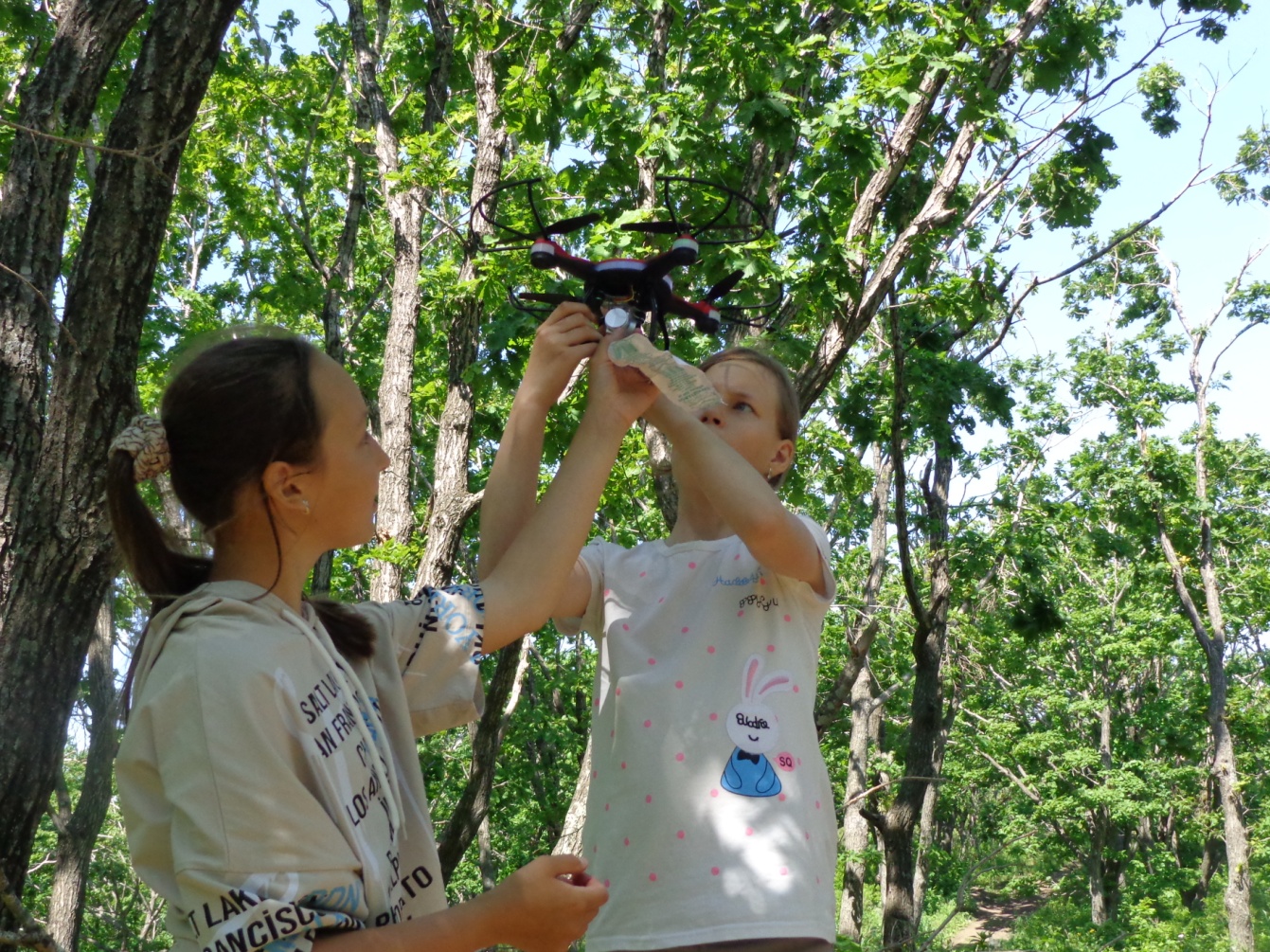 Доставка медикаментов  с помощью квадрокоптера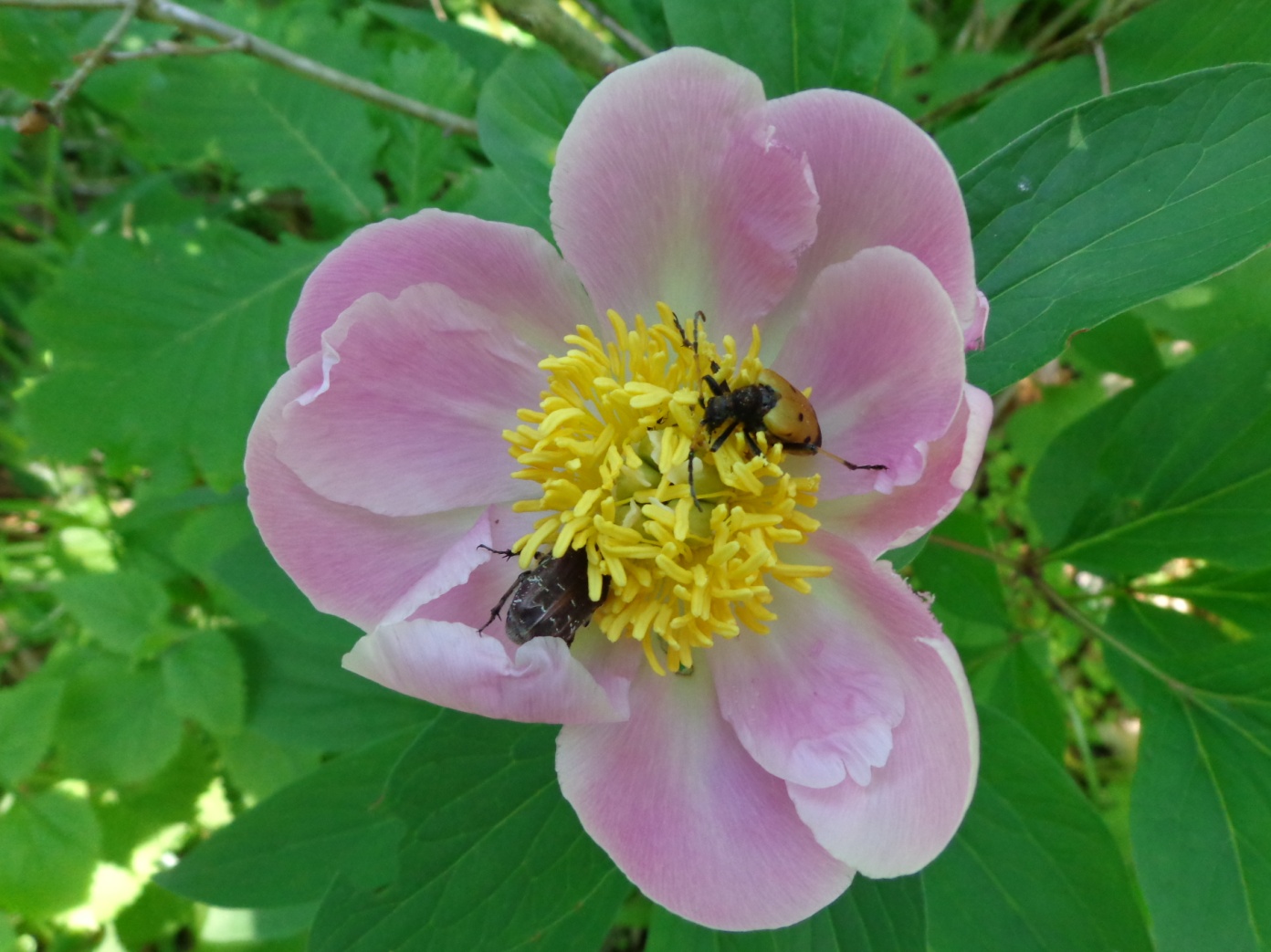 Прекрасное рядом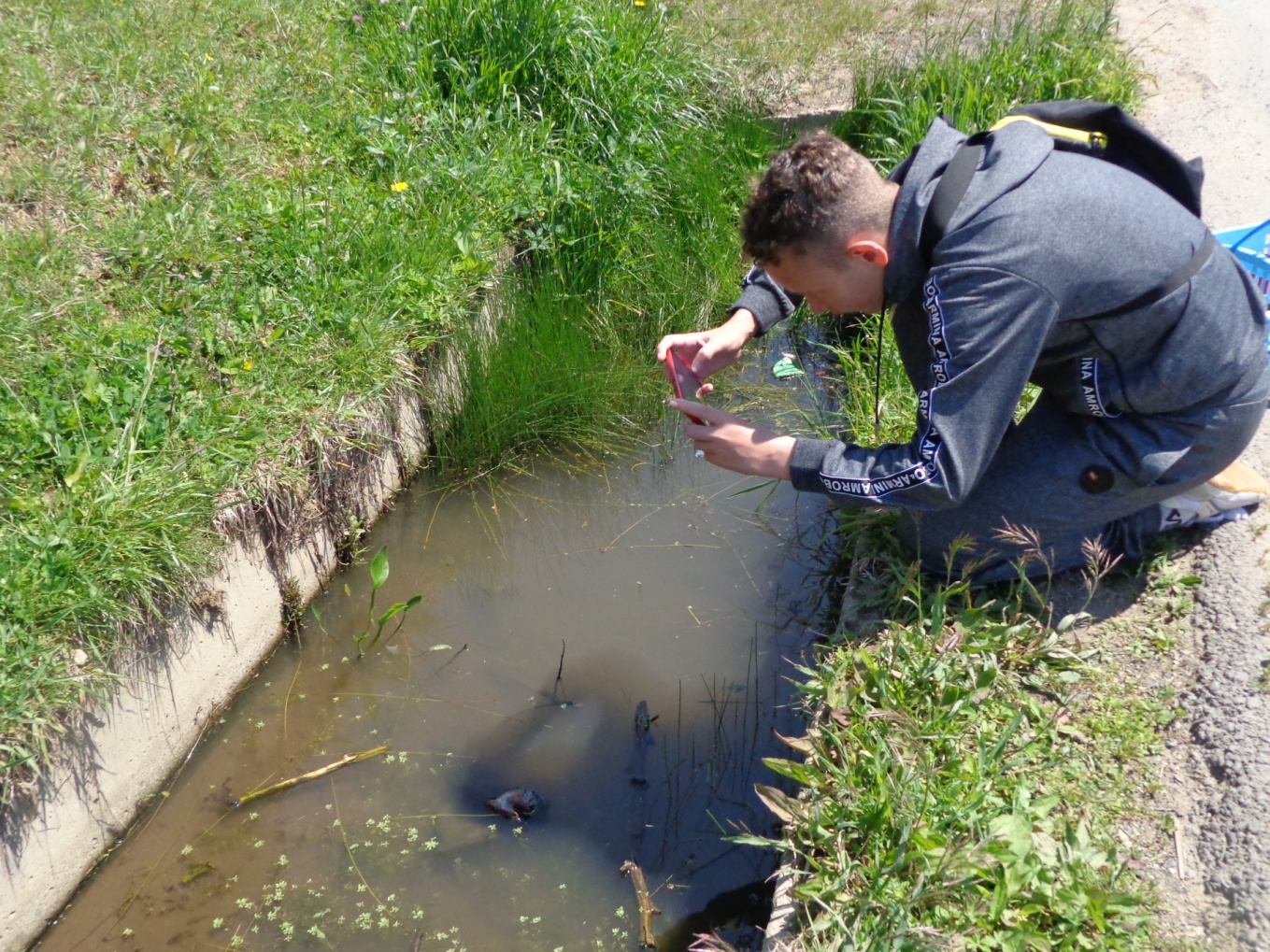 Царство лягушекЭкология важна для всех нас, потому что Земля - наш общий дом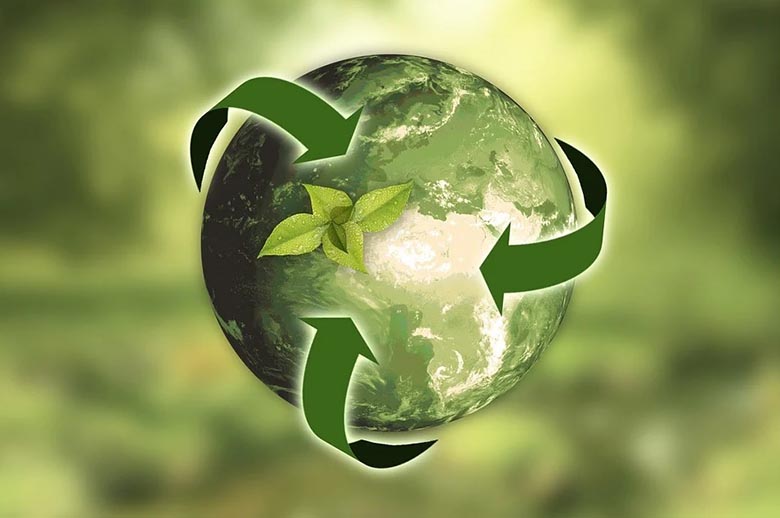 